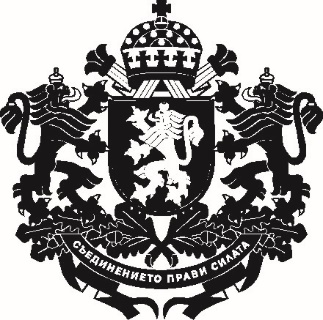 РЕПУБЛИКА БЪЛГАРИЯЗаместник-министър на земеделието, храните и горите……………………………………………………………… г.ДОКЛАДот д-р Лозана Василева - заместник-министър на земеделието, храните и горитеОтносно: Проект на Наредба за изменение и допълнение на Наредба № 6 от 2018 г. за условията и реда за предоставяне на финансова помощ по Национална програма за подпомагане на лозаро-винарския сектор за периода 2019 – 2023 г. УВАЖАЕМА ГОСПОЖО МИНИСТЪР,Предвидените промени в Наредба № 6 от 2018 г. за условията и реда за предоставяне на финансова помощ по Национална програма за подпомагане на лозаро-винарския сектор за периода 2019 – 2023 г. касаят осигуряването на по-прецизна правна рамка, която да гарантира ефективното разходване на европейските средства при възстановяването на разходите за дейностите по мярка „Преструктуриране и конверсия на лозя“. В тази връзка е необходимо детайлизиране на допустимите операции и на пределните цени на дейностите, заложени в Приложение 1 на Наредба № 6 от 2018 г. Необходимо е и предвиждането на някои допълнителни разпоредби, свързани с осъществяване на контрола при плащанията, в съответствие с препоръки от проведените одити по отношение прилагането на мярката.Предвид спецификата на дейностите „изграждане на подземни колектори за дренаж, шахти и канали за отводняване“ и „изграждане и/или реконструкция на тераси“ е предвидена тяхната допустимост за подпомагане само, когато са заявени за изпълнение заедно с дейност засаждане върху същата площ. Терасирането ще бъде допустимо за подпомагане само при терени с наклон над 10%. За площи с частичен наклон, терасирането ще бъде допустимо, когато минимум 75% от цялата площ е с наклон над 10%. По този начин ще се осигури целесъобразност на изпълнението на дейността. По отношение на дейност „Изграждане на автоматизирани системи за капково напояване“ е променен подходът за изчисляване на допустимото подпомагане. Ценообразуването е съобразено със спецификите на дейността, тъй като хидромелиоративните системи са дълготраен материален активи и по своята същност представляват съоръжения с предварително дефиниран капацитет, съобразно обекта, който ще обслужват. По мярка „Преструктуриране и конверсия на лозя“ се въвежда изискване към гроздопроизводителите да поддържат заверяван от агроном дневник на извършените операции по заявените за подпомагане дейности. Ще се проследява изпълнението на операциите по технологичната карта – неразделна част от заявлението за предоставяне на финансово подпомагане по мярката.Предвидено е и изменение на Приложение 1 от наредбата – пределни цени по мярка „Преструктуриране и конверсия на лозя“. Детайлизиране на допустимите операции и на ценовите стойности, които са извършени въз основа на изготвена от Селскостопанска академия методология за определяне на пределните цени по мярката. За целта е извършено пазарно проучване за всеки отделен компонент, който участва при формиране на крайните пределни цени за всяка дейност. В проекта е заложено срокът за публикуване на заповедта на изпълнителния директор на ДФ „Земеделие“ за откриване на прием на заявления по мярка „Преструктуриране и конверсия на лозя“ за 2020 година да не бъде 30 дни преди началото на приема, а 14 дни. Това се налага от факта, че в условията на извънредната икономическа обстановка, предизвикана от пандемията от COVID-19, e необходимо срокът за кандидатстване да бъде определен възможно най-рано, за да се осигури за кандидатите по-дълъг период за организиране и стартиране на изпълнението на дейностите. В проекта на наредба е предвидена промяна в срока за кандидатстване по мярка „Застраховане на реколтата“, като е заложено подаването на заявления в ДФ „Земеделие“ да се осъществява от 15 май до 15 юни (вместо 1 май - 30 юни), която ще влезе в сила след 2021 г. Практиката показва, че застрахователни полици за реколта от винено грозде се сключват основно до средата на месец юни. Така ще се осигури и достатъчно време за административна подготовка на мярката и за последващо обработване на подадените заявления.По отношение на текстовете за мярка „Застраховане на реколтата“ в наредбата са предвидени и някои технически корекции с цел по-голяма яснота и прецизност на разпоредбите.Предвидени са и изменения и допълнения по отношение на мярка „Събиране на реколтата на зелено“, така че да се осигури по-облекчен режим на нейното прилагане по принцип, предвид кризисния характер на мярката. Към настоящия момент са заложени пределни цени за ръчните операции по отстраняване на зелените гроздове и кандидатите по мярката да предоставят разходооправдателни документи, доказващи извършването на тези операции и платената стойност. В проекта е предвидено цената да бъде фиксирана ставка за 1 хектар, което от своя страна не изисква прилагането на разходооправдателни документи при отчитането изпълнението на дейностите, а единствено платежен документ, който да удостоверява извършено плащане. Предложените изменения и допълнения целят оптимизиране на нормите и регулациите по прилагането на мерките от националната програма за подпомагане на лозаро-винарския сектор за периода 2019 – 2023 г. и осъществяването на контрол по тях. Промените на наредбата са насочени към постигане на следните цели:Ефективно прилагане на Националната програма за подпомагане на лозаро-винарския сектор за периода 2019 – 2023 година;Осигуряване на ефективен контрол по разходването на средствата от Европейския фонд за гарантиране в земеделието.Потенциално заинтересовани страни от приемането на наредбата са гроздопроизводители, които желаят да повишат конкурентоспособността на своите стопанства. Очакваният брой на бенефициентите по мерките е около 200 гроздопроизводители и организации. Заинтересованите институции са Министерството на земеделието, храните и горите, Държавен фонд „Земеделие“ и Изпълнителната агенция по лозата и виното.Потенциалният риск от неприемането или ненавременното приемане на измененията и допълненията на наредбата е свързан с повтарящи се затруднения при прилагането на мярка „Преструктуриране и конверсия на лозя“ от НППЛВС 2019-2023 г.С наредбата не се въвеждат нови и не се изменят съществуващи регулаторни режими и такси и не се създават нови регистри. Наредбата не изисква от бенефициентите да представят документи и информация, които администрацията може да получи по служебен път. Нормативният акт ще има положително въздействие върху процеса по прилагане на Националната програма.Наредбата за изменение и допълнение не води до въздействие върху държавния бюджет. За приемането на проекта на акт не са необходими допълнителни разходи/трансфери и други плащания.Наредбата не съдържа разпоредби, транспониращи актове на Европейския съюз, поради което не е приложена таблица на съответствието с правото на Европейския съюз.Съгласно чл. 26, ал. 3 и 4 от Закона за нормативните актове проектът на доклад (мотиви) и проектът на наредба са публикувани на интернет страницата на Министерството на земеделието, храните и горите и на Портала за обществени консултации с 30-дневен срок за предложения и становища. Съгласно чл. 26, ал. 5 от Закона за нормативните актове справката за постъпилите предложения от проведената обществена консултация заедно с обосновка за неприетите предложения е публикувана на интернет страницата на Министерството на земеделието, храните и горите и на Портала за обществени консултации.Проектът е съгласуван в съответствие с Правилата за изготвяне и съгласуване на проекти на актове в системата на Министерството на земеделието, храните и горите. Направените целесъобразни бележки и предложения са отразени.УВАЖАЕМА ГОСПОЖО Министър,Във връзка с гореизложеното и на основание чл. 56, ал. 3 от Закона за прилагане на Общата организация на пазарите на земеделски продукти на Европейския съюз, предлагам да одобрите Наредбата за изменение и допълнение на Наредба № 6 от 2018 г. за условията и реда за предоставяне на финансова помощ по национална програма за подпомагане на лозаро-винарския сектор за периода 2019 – 2023 г. С уважение,д-р ЛОЗАНА ВАСИЛЕВА Заместник-министърДОМИНИСТЪРА НА ЗЕМЕДЕЛИЕТО, ХРАНИТЕ И ГОРИТЕГ-ЖА ДЕСИСЛАВА ТАНЕВАОДОБРИЛ,МИНИСТЪР НА ЗЕМЕДЕЛИЕТО, ХРАНИТЕ И ГОРИТЕ:ДЕСИСЛАВА ТАНЕВАПриложениe: Наредба за изменение и допълнение на Наредба № 6 от 2018 г.;Справка за отразяване на постъпилите становища;Справка за отразяване на постъпилите предложения от обществената консултация;Постъпили становища.